Bando di concorso n. 1/2023 per la formazione della graduatoria finalizzata all’assegnazione di alloggi di edilizia sociale, approvato in data 20.07.2023 pubblicato in data 20.07.2023RICHIEDENTECOGNOME…………………………………………NOME…………………………………………LUOGO DI NASCITA………………………….     PROV.……    NAZIONALITA’………………COMUNE DI RESIDENZA…………………..……………………PROV. ….….   CAP.………….INDIRIZZO …………………………………………………………………..….………  N° ……....  TELEFONO ………..…….…………………… E MAIL ……………………………………… (indicando la mail si autorizza ATC all’invio di eventuali comunicazioni inerenti al bando)INFORMAZIONI RELATIVE AL NUCLEO ANAGRAFICOALLA DATA DEL 24.07.2023Eventuali comunicazioni a: …………………………………………………………………………REQUISITIIl sottoscritto, consapevole che le mendaci dichiarazioni, la falsità negli atti, l’uso o l’esibizione di atti falsi o contenenti dati non più rispondenti a verità sono punibili ai sensi del codice penale e delle leggi speciali in materia e che il dichiarante decade dai benefici eventualmente conseguenti al provvedimento emanato sulla base delle dichiarazioni non veritiere,dichiaraa) di essere: cittadino italiano cittadino del seguente Stato aderente all’Unione europea: _________________ cittadino del seguente Stato non aderente all’Unione europea: _________________, regolarmente   soggiornante in Italia in base alle vigenti normative in materia di immigrazionecittadino del seguente Stato non aderente all’Unione europea: _________________, titolare di protezione internazionale di cui all’articolo 2 del decreto legislativo 19 novembre 2007, n. 251 (Attuazione della direttiva 2004/83/CE recante norme minime sull’attribuzione, a cittadini di Paesi terzi o apolidi, della qualifica del rifugiato o di persona altrimenti bisognosa di protezione internazionale, nonché norme minime sul contenuto della protezione riconosciuta);b) di essere residente (anche all’AIRE) o prestare attività lavorativa esclusiva o principale da almeno cinque anni nel territorio regionale, con almeno tre anni, anche non continuativi, nel Comune che emette il bando di concorso o in uno dei Comuni del medesimo ambito territoriale, come meglio specificato nell’allegata dichiarazione;c) che il proprio nucleo non è titolare, complessivamente, di diritto di proprietà, usufrutto, uso o abitazione, ad eccezione della nuda proprietà, su un alloggio ubicato in qualsiasi comune del territorio nazionale o all’estero adeguato alle esigenze del nucleo familiare ai sensi del decreto ministeriale 5 luglio 1975 (Modificazioni alle istruzioni ministeriali 20 giugno 1896 relativamente all’altezza minima ed ai requisiti igienico sanitari dei principali locali di abitazione) ovvero cheil proprio nucleo è titolare, complessivamente, di diritto di proprietà, usufrutto, uso o abitazione su un alloggio ubicato in qualsiasi comune del territorio nazionale o all’estero, adeguato alle esigenze del nucleo familiare ai sensi del decreto ministeriale 5 luglio 1975, risultante inagibile da certificazione rilasciata dal comuneil proprio nucleo è titolare, complessivamente, di diritto di proprietà, usufrutto, uso o abitazione su un alloggio ubicato in qualsiasi comune del territorio nazionale o all’estero, adeguato alle esigenze del nucleo familiare ai sensi del decreto ministeriale 5 luglio 1975, sottoposto a procedura di pignoramento, con provvedimento di rilascio emesso dal Giudice dell’esecuzioneil proprio nucleo è titolare, complessivamente, di diritto di proprietà, usufrutto, uso o abitazione su un alloggio ubicato in qualsiasi comune del territorio nazionale o all’estero, adeguato alle esigenze del nucleo familiare ai sensi del decreto ministeriale 5 luglio 1975, assegnato al coniuge per effetto di sentenza di separazione giudiziale o di accordo omologato in caso di separazione consensuale, ovvero alla parte dell’unione civile o al convivente di fatto a seguito di altro provvedimento o accordo ai sensi della normativa vigente;d) che né il sottoscritto, né altri componenti il nucleo hanno avuto una precedente assegnazione in proprietà o con patto di futura vendita di alloggio realizzato con contributo pubblico o finanziamento agevolato concesso in qualunque forma dallo Stato, dalla Regione, dagli enti territoriali o da altri enti pubblici, sempre che l’alloggio non sia inutilizzabile o perito senza dare luogo al risarcimento del danno;e) che né il sottoscritto, né altri componenti il nucleo sono assegnatari di alloggio di edilizia sociale nel territorio regionale;f) che né il sottoscritto, né altri componenti il nucleo hanno ceduto in tutto o in parte, fuori dai casi previsti dalla legge, l’alloggio eventualmente assegnato in precedenza in locazione;g) che né il sottoscritto, né altri componenti il nucleo sono occupanti senza titolo di un alloggio di edilizia sociale;h) che né il sottoscritto, né altri componenti il nucleo sono stati dichiarati decaduti dall’assegnazione dell’alloggio a seguito di morosità, salvo che il debito conseguente a morosità sia stato estinto prima della presentazione della presente domanda;i) che il nucleo è complessivamente in possesso di un indicatore della situazione economica equivalente (ISEE), di cui al decreto legislativo 31 marzo 1998, n. 109 (Definizioni di criteri unificati di valutazione della situazione economica dei soggetti che richiedono prestazioni sociali agevolate, a norma dell'articolo 59, comma 51, della legge 27 dicembre 1997, n. 449), in corso di validità,pari a € ………………………………..NOTA – I dati forniti con il presente modulo saranno utilizzati esclusivamente per l’istruttoria dell’istanza formulata e per le finalità strettamente connesse. Il conferimento dei dati, che saranno trattati sia con strumenti cartacei, sia con elaborazioni elettroniche, è obbligatorio al fine dell’esame della domanda. In ogni momento è possibile esercitare il diritto di accesso, rettifica, aggiornamento, integrazione o cancellazione dei dati come previsto dalla vigente normativa in materia di privacy.PUNTEGGI(barrare le singole fattispecie)Il sottoscritto dichiara che il proprio nucleo versa in una delle seguenti condizioni, che danno titolo a punteggio ai sensi dell’art. 8 della L.R. n. 3/2010, e s.m.i., e del relativo regolamento di attuazione: CITTA’ DI BUSCA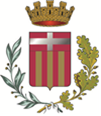 (bollo)€. 16,00RICEVUTADomanda n. in dataCOGNOME E NOMEE CODICE FISCALESESSODATA DI NASCITAGRADO DI PARENTELAPROFESSIONE1-----------------------------Richiedente2-----------------------------3-----------------------------4-----------------------------5-----------------------------6-----------------------------7-----------------------------8-----------------------------Data ………………………………….Firma ………………………………….Cod.DescrizionePt.DocumentazioneSoc 01Richiedenti che debbano lasciare strutture penitenziarie, altre strutture ospitanti o famiglie affidatarie per raggiunti limiti età, conclusione del programma terapeutico, scadenza dei termini previsti da convenzioni con soggetti pubblici o privati per la permanenza in locali concessi a titolo temporaneo5Dichiarazione sostitutiva di atto di notorietàSoc 02Richiedenti nel cui nucleo siano presenti uno o più soggetti con anzianità di contribuzione GESCAL, risultante dalla somma delle singole contribuzioni0,2perannoAutocertificazioneSoc 03Richiedenti che abbiano contratto matrimonio non oltre due anni prima della data di pubblicazione del bando3AutocertificazioneSoc 04Richiedenti che contraggano matrimonio tra la data di pubblicazione e la data di scadenza del bando2Dichiarazione indicante la volontà di contrarre matrimonioSoc 05Coniuge superstite o figlio di appartenenti alle forze dell’ordine, alle forze armate, ai vigili del fuoco, ad altra pubblica amministrazione deceduto per motivi di servizio nonché coniuge superstite o figlio di caduti sul lavoro2Dichiarazione sostitutiva di atto di notorietàSoc 06Nuclei richiedenti composti da 5 o più persone1Soc 07Richiedenti già inseriti in precedenti graduatorie per l’assegnazione di alloggi di edilizia sociale1 pergrad.AutocertificazioneSoc 08Richiedenti titolari di pensione o assegno sociale1Autocertificazione Cod.DescrizionePt.DocumentazioneSoc 09Richiedenti che abbiano superato il sessantacinquesimo anno di età, vivano soli o in coppia quali coniugi o conviventi more-uxorio, entrambi non esercitanti alcuna attività lavorativa, anche se con uno o più minori a carico3Soc 10aRichiedenti nel cui nucleo siano presenti invalidi  con percentuale di invalidità compresa tra l’80 per cento ed il 100 per cento, ovvero invalidi di guerra, civili di guerra e per servizio, collocati nella I e II Categoria di cui al Decreto del Presidente della Repubblica 30 dicembre 1981, n. 834, oppure malati di AIDS conclamato anche in assenza di quantificazione della percentuale di invalidità; minori, anziani e disabili con certificazione rilasciata dall’Azienda sanitaria locale (ASL) da cui risultino difficoltà persistenti a svolgere i compiti e le funzioni proprie dell’età, riconosciute ai sensi delle vigenti normative3Dichiarazione sostitutiva di atto di notorietàSoc 10bSussistenza delle condizioni di invalidità di cui al Soc 10a per più di un componente del nucleo1Dichiarazione sostitutiva di atto di notorietàSoc 10cPresenza di barriere architettoniche, certificata dal Comune, che comporti concreto impedimento al disabile nell’accessibilità all’alloggio occupato, in relazione allo specifico genere di disabilità posseduta2Apposita attestazione rilasciata dal ComuneSoc 10dSussistenza delle condizioni di invalidità di cui al Soc 10a in capo a un ultrasessantacinquenne o a un minorenne2Soc 11aRichiedenti nel cui nucleo siano presenti invalidi con percentuale di invalidità compresa tra il 67 per cento ed il 79 per cento, ovvero invalidi di guerra, civili di guerra e per servizio, collocati nella III, IV e V categoria di cui al DPR 834/19812Dichiarazione sostitutiva di atto di notorietàSoc 11bSussistenza delle condizioni di invalidità di cui al Soc 11a in capo a un ultrasessantacinquenne o a un minorenne1Soc 12Cittadini italiani emigrati all’estero, che rientrino in Italia per stabilirvi la loro residenza 2Soc 13Cittadini italiani in possesso della qualifica di profugo, rimpatriati da non oltre un quinquennio e che non svolgano attività lavorativa e stranieri che abbiano ottenuto lo status di rifugiato2AutocertificazioneCod.DescrizionePt.DocumentazioneEcon 01Richiedenti con ISEE di entità inferiore al 30% del limite di assegnazione3Econ 02Richiedenti con ISEE di entità inferiore al 50% del limite di assegnazione2Econ 03Richiedenti con ISEE di entità inferiore al 70% del limite di assegnazione1Cod.DescrizionePt.DocumentazioneAbit 01Richiedenti che abitino con il proprio nucleo in un alloggio le cui dimensioni, con esclusione della cucina, o dell’angolo cottura non superiore a 4 metri quadrati, e dei servizi igienici, siano inferiori a 10 metri quadrati per ciascun componente3Apposita attestazione rilasciata dal ComuneAbit 02Richiedenti che abitino con il proprio nucleo in un alloggio le cui dimensioni, con esclusione della cucina, o dell’angolo cottura non superiore a 4 metri  quadrati, e dei servizi igienici, siano inferiori a 14  metri quadrati per ciascun componente2Apposita attestazione rilasciata dal ComuneCod.DescrizionePt.DocumentazioneAbit 03Richiedenti che abitino da almeno due anni con il proprio nucleo, composto da almeno due unità, in uno stesso alloggio con altro o più nuclei, anch’essi composti da almeno due unità1AutocertificazioneCod.DescrizionePt.DocumentazioneAbit 04Richiedenti che abitino con il proprio nucleo da almeno due anni in dormitori pubblici o comunque in ogni altro locale procurato a titolo temporaneo dagli organi preposti all’assistenza pubblica5Dichiarazione sostitutiva di atto di notorietàAbit 05Richiedenti che abitino con il proprio nucleo da almeno due anni in baracche, stalle, seminterrati, centri di raccolta o in altri locali impropriamente adibiti ad abitazione e privi di servizi igienici propri regolamentari, quali soffitte e simili4Dichiarazione sostitutiva di atto di notorietàAbit 06Richiedenti che abitino con il proprio nucleo in alloggio con servizio igienico incompleto, come definito all’art. 8 comma 1, lettera e) della L.R. 3/2010 o esterno all’abitazione o in comune con altre famiglie3Dichiarazione sostitutiva di atto di notorietàAbit 07Richiedenti che abitino con il proprio nucleo in alloggio il cui stato, certificato dal Comune, sia considerato scadente, ai sensi dell’art. 8 comma 1, lettera d) della L.R. 3/20101Apposita attestazione rilasciata dal ComuneCod.DescrizionePt.DocumentazioneAbit 08Richiedenti che debbano abbandonare l’alloggio a seguito di ordinanze di sgombero o per motivi di pubblica utilità o per esigenze di risanamento edilizio, risultanti da provvedimenti emessi dall’autorità competente non oltre tre anni prima della data di pubblicazione del bando5Dichiarazione sostitutiva di atto di notorietàAbit 09Richiedenti che debbano abbandonare l’alloggio a seguito di monitoria di sgombero conseguente a sentenza esecutiva di sfratto o di decreto di trasferimento conseguente a procedura esecutiva immobiliare o di rilascio dell’abitazione coniugale a seguito di sentenza di assegnazione all’altro coniuge5Dichiarazione sostitutiva di atto di notorietàAbit 10Richiedenti che debbano abbandonare l’alloggio a seguito di sentenza esecutiva di sfratto3Dichiarazione sostitutiva di atto di notorietàAbit 11Richiedenti che debbano abbandonare l’alloggio in quanto fruenti di alloggio di servizio, per collocamento in quiescenza, per trasferimento d’ufficio, per cessazione non volontaria del rapporto di lavoro3Dichiarazione sostitutiva di atto di notorietà Abit 12Coniugi legalmente separati o divorziati che, a seguito di provvedimento dell’autorità giudiziaria, hanno lasciato da non più di un anno la casa coniugale in cui risiedono i figli, anche se di proprietà dei medesimi coniugi o ex coniugi e sono obbligati al versamento dell’assegno di mantenimento dei figli e non sono assegnatari o comunque non ne hanno la disponibilità5Dichiarazione sostitutiva di atto di notorietà